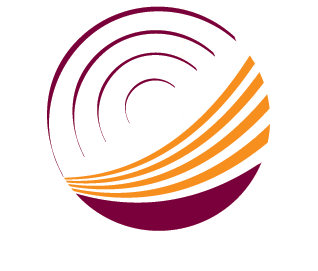 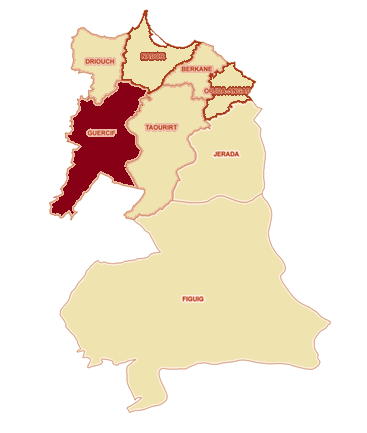 SEPTEMBRE 2016Le recours aux indicateurs démographiques et socio-économiques répondant aux attentes des différents utilisateurs de l’information statistique, exige une connaissance précise de la population, de sa répartition géographique, de sa structure, de son niveau d’instruction, de son activité, de son habitation….A cet effet, de par son exhaustivité, et eu égard aux failles des statistiques de l’état civil, le Recensement Général de la Population et de l’Habitat est considéré comme la principale source de données statistiques permettant de doter les décideurs et les acteurs de données démographiques, économiques et sociales tant au niveau national, régional, provincial qu’au niveau communal. Le Recensement Général de la Population et de l’Habitat 2014 est le sixième recensement réalisé au Maroc depuis son indépendance. L’utilisation de la technologie de la Lecture Automatique des Documents (LAD) pour le traitement des questionnaires a permis de publier la population légale au niveau du pays et ses différentes subdivisions administratives selon ses deux milieux de résidences et ce  dans un délai de trois mois.En outre, le RGPH 2014 a permis également de dégager, dans un temps ultérieur, les différents aspects démographiques et socio-économiques de la population et de quantifier le parc logement selon le type, les équipements et les conditions d’habitat des ménages.Les principaux thèmes présentés par ledit document sont :Les caractéristiques démographiques ;Le niveau d’instruction et de scolarisation de la population ;Les caractéristiques de l’activité économique. La prévalence du handicap ;Les ménages et leurs conditions d’habitation.Par ailleurs, une présentation des définitions des différents indicateurs est insérée à la fin du document.Tableau 01 : Population légale selon les communes de la provinceTableau 01 : Population légale selon les RGPH 2004 et 2014Tableau 02: Population municipale selon le groupe d'âges quinquennal et le sexe Tableau 0 3 : Population municipale selon le groupe d'âges fonctionnel et le sexeTableau 04 : Répartition de la population âgée de 15 ans et plus selon l'état matrimonial et le sexe (%) Tableau 05 : Pourcentage des célibataires âgés de 15 à 29 ans selon le sexe et le groupe d'âges quinquennal (%)Tableau 06: Taux de célibat à 55 ans (%) selon le sexe Tableau 07 : Âge au premier mariage de la population âgée de 15 ans et plus selon le sexeTableau 08 : Taux de fécondité (‰) des femmes en âge de procréation et Indice synthétique de fécondité selon les groupes d'âges quinquennalTableau 09 : Population âgée de 10 ans et plus selon les langues lues et écrites et le sexe Tableau 10 : Taux d'analphabétisme de la population âgée de 10 ans (%) et plus selon le sexe Tableau 11 : Taux d'analphabétisme (%) selon le groupe d'âges et le sexeTableau 12: Taux de scolarisation des enfants âgés de 7 à 12 ans selon le sexe  (%)Tableau 13 : Répartition de la population âgée de 10 ans et plus selon le niveau d'instruction (%)Tableau 14 : Population selon les langues locales utilisées et le sexe Tableau 15 : Répartition de la population active selon le sexe (%) Tableau 16 : Taux net d'activité de la population âgée de 15 ans et plus (%) selon le sexe Tableau 17 : Taux d'activité (%) selon le groupe d'âges quinquennal et le sexeTableau 18 : Répartition de la population active occupée selon la situation dans la profession (%) Tableau 19: Taux de prévalence du handicap selon le sexe (%)Tableau 20 : Ménages selon le type de logement occupé Tableau 21 : Répartition des ménages selon le nombre de pièces occupées (%)Tableau 22 : Taux d'occupation des logements (Nombre moyen de personnes par pièce) Tableau 23 : Répartition des ménages selon l'ancienneté du logement (%) Tableau 24 : Répartition des ménages selon le statut d'occupation de leur logement (%)Tableau 25 : Proportion des ménages disposant des équipements de base (%)Tableau 26 : Répartition des ménages dont le logement n'est pas relié à un réseau public de distribution d'eau courante selon le mode d'approvisionnement en eau (%)Tableau 27: Répartition des ménages dont le logement n'est pas relié à un réseau public de distribution d'électricité selon le mode d'éclairage utilisé (%)Tableau 28 : Répartition des ménages selon le mode d'évacuation des eaux usées (%)Tableau 29: Proportion des ménages dotés de certains équipements domestiques (%)Tableau 30 : Répartition des ménages selon le mode d'évacuation des déchets ménagers (%)I. POPULATION1. POPULATION LEGALEIl s’agit de l’ensemble de la population résidant, à la date de référence du recensement, sur le territoire national et que l’on peut répartir en deux catégories : 
1-1. POPULATION MUNICIPALEIl s’agit de l’ensemble des individus constituants les ménages ordinaires. Il rentre dans cette catégorie l’ensemble des individus apparentés ou non, vivant d’une manière habituelle sous le même toit et ayant en commun des dépenses alimentaires, vestimentaires et autres. On y distingue les ménages sédentaires et les ménages nomades. Font partie également de la catégorie des ménages ordinaires, les personnes sans-abris ou sans domicile fixe rattachées à un district créé fictivement à cet effet.1-2.  POPULATION COMPTEE A PARTLa population dite comptée à part est constituée de l’ensemble des personnes qui, pour des raisons de travail, de santé ou pour des besoins d’éducation et autres, sont obligées de vivre en communauté:
  militaires, gendarmes et forces auxiliaires logés dans les casernes, quartiers, camps ou assimilés;  personnes en traitement pour plus de 6 mois dans les établissements hospitaliers;  détenus dans les établissements pénitentiaires;  pensionnaires des maisons d’éducation surveillée;  personnes recueillies dans les maisons de bienfaisance, les hospices et les asiles;  élèves et étudiants internes à la date de référence du recensement dans tout établissement d’enseignement public ou privé;  ouvriers logés dans les baraquements de chantiers temporaires des travaux publics et n’ayant pas d’autres domiciles habituels.II. CARACTERISTIQUES DEMOGRAPHIQUES1. INDICE SYNTHETIQUE DE FECONDITEC’est le nombre moyen d’enfants nés vivants d’une femme pendant sa vie de procréation normale en se conformant aux taux de fécondité par groupe d’âges pendant l’année de référence. Cet indice représente le niveau de la fécondité du moment.2. PARITE MOYENNE DES FEMMES AGEES DE 45-49 ANSCet indicateur qui exprime la progéniture finale est le nombre moyen d’enfants nés vivants d’une femme âgée de 45 à 49 ans pendant toute sa vie de procréation.3. TAUX DE FECONDITEOn peut le calculer par âge ou pour telle ou telle tranche d’âge afin d’effectuer des comparaisons dans le temps ou pour noter les différences de comportement en matière de fécondité à des âges différents durant la période de procréation (15-49 ans) en ne retenant que les naissances intervenues dans un groupe d'une ou plusieurs générations à une année donnée au numérateur et l'effectif total moyen des générations féminines concernées au dénominateur. 3. TAUX DE CELIBAT DEFINITIFLa proportion des personnes encore célibataires à l’âge de 55 ans.4. AGE MOYEN AU PREMIER MARIAGEL’âge moyen au premier mariage est l’âge moyen d’entrée en première union légitime.III. EDUCATION ET ALPHABETISATION1. TAUX DE SCOLARISATION DES ENFANTS AGES DE 7 ANS A 12 ANSIl s’agit du rapport des enfants âgés de 7 ans à 12 ans ayant été scolarisés au cours de l’année scolaire 2013-2014 par rapport à l’ensemble de la population du même âge.2. TAUX D’ANALPHABETISME DE LA POPULATION AGEE DE 10 ANS ET PLUSC’est le rapport de la population âgée de 10 ans et plus incapable de lire et d’écrire à la population totale du même âge.IV. ACTIVITE ET EMPLOIPOPULATION ACTIVE:La population active est composée de toutes personnes faisant partie de la main d'œuvre disponible pour la production des biens et services, exerçant un travail productif dans une branche d'activité économique ou à la recherche d'un emploi.2. TAUX NET D’ACTIVITELe taux net d’activité est le rapport de la population active (actifs occupés et chômeurs) âgée de 15 ans et plus à la population totale du même âge.3.	CHÖMEUR :Le chômeur est toute personne âgée de 15 ans et plus, qui n'a pas une activité professionnelle et qui est à la recherche d'un emploi. 4. POPULATION ACTIVE OCCUPEE :La population active occupée comprend toutes les personnes, âgées de 7 ans et plus, participant à la production de biens et services pendant une brève période de référence spécifiée (au moins une heure dans selon le RGPH 2014). Elle comprend également toutes les personnes pourvues normalement d'un emploi, mais absentes de leur travail pour un empêchement temporaire. Il s'agit d'un concept large qui englobe tous les types d'emplois, y compris le travail occasionnel, le travail à temps partiel et toutes les formes d'emplois irréguliers. . V. CONDITIONS D’HABITAT DES MENAGES1. TAUX D’OCCUPATION DES LOGEMENTSLe taux d’occupation des logements, aussi appelé le nombre moyen d’individus par pièce, est défini par le rapport entre le nombre d’habitants et le nombre de pièces occupées pour une entité géographique donnée.20042004200420042 0142 0142 0142 014TAAM en (%)Taille Moyenne des ménagesTaille Moyenne des ménagesCommuneMarocainsEtrangersPopulationMénagesMarocainsEtrangersPopulationMénagesTAAM en (%)Taille Moyenne des ménagesTaille Moyenne des ménagesCommuneMarocainsEtrangersPopulationMénagesMarocainsEtrangersPopulationMénages04-14RGPH2004RGPH2014Province de Guercif184 542145184 68730 181216 64275216 71740 6661,616,15,3Guercif (Mun.)57 19711057 30710 73090 8285290 88018 7794,725,34,8Assebbab6 72106 7219487 06907 0691 0830,517,16,5Barkine11 409011 4091 6579 46909 4691 522-1,856,96,2Houara Oulad Raho32 8452132 8665 59531 4451731 4625 927-0,445,95,3Lamrija13 8001313 8132 05014 561214 5632 4850,536,75,9Saka19 547019 5472 87921 044421 0483 4930,746,86,0Mazguitam9 89109 8911 4098 08708 0871 382-1,997,05,9Oulad Bourima1 95101 9513181 48601 486296-2,696,15,0Ras Laksar10 708010 7081 49110 515010 5151 771-0,187,25,9Taddart20 473120 4743 10422 138022 1383 9280,786,65,620042014Population32 86631 462Marocains32 84531 445Etrangers2117Taux d’accroissement annuel moyen (2014/2004) (%)-0,44Poids Démographique de la commune dans la province (%)17,8014,52Ménages5 5955 927Tailles moyenne des ménages5,95,3Groupe d'âges quinquennalEffectifEffectifEffectifFréquence (%)Fréquence (%)Fréquence (%)Groupe d'âges quinquennalMasculinFémininEnsembleMasculinFémininEnsemble0-4 ans1 7341 7193 4535,55,511,05-9 ans1 6051 4613 0665,14,69,710-14 ans1 6271 5413 1685,24,910,115-19 ans1 6191 5173 1365,14,810,020-24 ans1 4961 5463 0424,84,99,725-29 ans1 3641 5192 8834,34,89,230-34 ans1 2501 2412 4914,03,97,935-39 ans1 1051 0602 1653,53,46,940-44 ans8738791 7522,82,85,645-49 ans6967551 4512,22,44,650-54 ans6957011 3962,22,24,455-59 ans5374761 0131,71,53,260-64 ans4114088191,31,32,665-69 ans2352304650,70,71,570-74 ans2312314620,70,71,575 ans et plus3603407001,11,12,2Non déclaré0000,00,00,0Ensemble15 83815 62431 46250,349,7100,0Groupe d'âges fonctionnelEffectifEffectifEffectifFréquence (%)Fréquence (%)Fréquence (%)Groupe d'âges fonctionnelMasculinFémininEnsembleMasculinFémininEnsemble5-6 ans6965941 2902,21,94,17-12 ans1 9311 7893 7206,15,711,813-15 ans9168931 8092,92,85,716-18 ans1 0099481 9573,23,06,219-25 ans2 0902 1364 2266,66,813,426-29 ans1 0691 2242 2933,43,97,3État matrimonialMasculinFémininEnsembleCélibataire42,029,835,9Marié57,161,459,3Divorcé0,41,40,9Veuf0,47,43,9Ensemble100,0100,0100,015-19 ans20-24 ans25-29 ansMasculin99,690,264,2Féminin84,948,131,1Ensemble92,568,846,8Taux de célibat à 55 ans (%)Masculin1,5Féminin3,3Ensemble2,4SexeAPMMasculin30,5Féminin25,8Ensemble28,2Groupe d'âges quinquennal(‰)15-19 ans27,020-24 ans86,725-29 ans104,730-34 ans88,635-39 ans71,740-44 ans21,645-49 ans6,6ISF (enfants / femme)2,0Parité moyenne à 45-49 ans (Enfant/Femme)4.2Langues lues et écritesMasculinMasculinFémininFémininEnsembleEnsembleLangues lues et écritesEffectif%Effectif%Effectif%Néant3 92431,46 60453,110 52842,2Arabe seule3 04224,32 30318,55 34521,4Arabe et Français4 43735,52 81122,67 24829,1Arabe, Français et Autre langue9927,96685,41 6606,7Arabe et Autre(s) langue(s) sauf Français740,6350,31090,4Autre(s) langue(s)60,070,1130,1Non déclaré240,2160,1400,2Ensemble12 499100,012 444100,024 943100,0Taux d'analphabétisme de la population âgée de 10 ans  (%)Masculin31,4Féminin53,1Ensemble42,2Groupe d'âgesMasculinFémininEnsemble10-14 ans6,28,57,315-24 ans11,123,017,025-34 ans27,253,940,935-49 ans40,376,858,650 ans et plus68,492,880,4Ensemble31,453,142,2MasculinFémininEnsembleTaux de scolarisation des enfants âgés de 7 à 12 ans (%)91.885.788.9Niveau d'étude(%)Néant41,6Préscolaire1,4Primaire31,3Secondaire Collégial17,6Secondaire Qualifiant5,8Supérieur2,3Ensemble100,0Langues locales utiliséesMasculinMasculinFémininFémininEnsembleEnsembleLangues locales utiliséesEffectif%Effectif%Effectif%Néant120,1100,1220,1Darija seule12 17176,811 95976,524 13076,7Darija et Amazigh 3 32421,03 31021,26 63421,1Amazigh seule1230,81310,82540,8Non déclaré2081,32141,44221,3Ensemble15 838100,015 624100,031 462100,0MasculinFémininEnsemblePopulation active  (%)88,211,8100,0MasculinFémininEnsembleTaux net d'activité77,910,143,9Groupe d'âgesMasculinFémininEnsemble15-19 ans43,412,728,520-24 ans79,614,546,525-29 ans95,013,952,330-34 ans97,311,054,335-39 ans96,710,354,440-44 ans95,610,653,045-49 ans93,75,647,850-54 ans84,66,645,455-59 ans74,55,041,960 ans et plus41,81,722,0Situation dans la profession(%)Employeur1,9Indépendant34,8Salarié48,3Aide familiale12,9Apprenti0,5Autre1,6Ensemble100,0MasculinFémininEnsembleTaux de prévalence du handicap4.94.24.6Type de logementEffectif des ménagesVilla, étage de villa58Appartement13Maison marocaine traditionnelle211Maison marocaine moderne3 009Bidonville, sommaire18Logement rural2 557Autre61Ensemble5 927Nombre de pièces(%)1 pièce8,72 pièces23,23 pièces32,74 pièces20,05 pièces7,86 pièces4,37 pièces1,68 pièces et plus1,6Ensemble100,0Taux d'occupation des logementsHouara Oulad Raho1,6Âge du logement%Moins de 10 ans31.210 à moins de 20 ans37.820 à moins 50 ans25.750 ans et plus5.2Ensemble100,0Statut d'occupation(%)Propriétaire/Copropriétaire82,7Accédant à la propriété0,1Locataire2,9Logement de fonction1,4Logement gratuit12,9Autre0,0Ensemble100,0Équipement de base(%)Cuisine96,7W.-C.90,7Bain moderne/Douche24,1Bain local29,5Électricité69,9Eau courante32,4Mode d'approvisionnement en eau(%)Fontaine, puits, matfia ou point d’eau équipé75,6Vendeur d’eau potable0,9Puits ou matfia non équipés20,6Source, oued ou ruisseau1,7Autre1,2Ensemble100,0Mode d'éclairage(%)Gaz (butane)38,9Kandyle ou bougie35,6Energie solaire19,0Groupe électrogène3,1Autre3,4Ensemble100,0Mode d'évacuation des eaux usées(%)Réseau public7,0Fosse septique61,7Puits perdu18,6Dans la nature12,7Autre0,1Ensemble100,0Equipement domestique(%)Télévision81,5Radio39,5Téléphone portable96,1Parabole65,6Mode d'évacuation des déchets ménagers(%)Poubelle de la commune6,2Camion commun ou privé28,7Dans la nature63,5Autre1,6Ensemble100,0